Задания по русскому языку для 1 курса  групп НПО(13, 17)Тема:  «Местоимение. Правописание местоимений»План выполнения заданий.Изучить теоретический материалВыполнить практические задания Общая характеристика местоимения как части речиМестоимение – это самостоятельная часть речи. Местоимение не является знаменательной частью речи.
Местоимения - разнородный по значению и грамматическим особенностям класс слов. 

Для местоимения важно, какие слова оно может замещать: существительные, прилагательные или числительные. Морфологические признаки и синтаксическая роль у местоимений, указывающих на предметы, признаки или количество, схожи с существительными, прилагательными и числительными. Поэтому их иногда так и называют «местоимения-существительные», «местоимения-прилагательные» и «местоимения-числительные». Грамматическое значение – «указание».К местоимениям относятся слова, отвечающие на разные вопросы. Дело в том, что местоимение может замещать любое имя: и существительное, и прилагательное, и числительное. Местоимения не выражают сами значение разных имён, а лишь указывают на них.  Морфологические признаки:постоянные – разряд по значению, другие признаки различны, они зависят от того, с какой частью речи соотносится местоимение: с существительным, прилагательным или числительным,изменяемые –  падеж (у большинства местоимений), далее по-разному у местоимений, соотносимых с существительными, прилагательными и числительными.  Синтаксическая роль в предложении, как у существительных, прилагательных и числительных. Разряды по значениюЛичные: я, ты, он, она, оно, мы, вы, ониВозвратное: себяПритяжательные: мой, твой, его, её, наш, ваш, их, свой Указательные: этот, тот, такой, таков, столько, а также устар.: эдакий (этакий), сей, оныйОпределительные:весь, всякий, каждый, любой, другой, иной, самый, сам, а также устар.: всяческий, всякВопросительные: кто, что, какой, каков, который, чей, сколькоОтносительные: кто, что, какой, каков, который, чей, сколькоНеопределённые: местоимения, образованные от вопросительно-относительных с помощью приставок не, кое- и  суффиксов -то, -либо, -нибудь: некто, нечто, несколько, кое-кто, кое-что, кто-либо, что-нибудь, какой-то, сколько-нибудь и др. под.Отрицательные: никто, некого, ничто, нечего, никакой, ничейЧисло
У местоимений признак числа постоянный. Я и мы, ты и вы, он и они – это разные слова. Особенностью местоимений, соотносящихся с существительными, является то, что они не изменяются по числам.
У местоимений признак числа постоянный. Я и мы, ты и вы, он и они – это разные слова. Особенностью местоимений, соотносящихся с существительными, является то, что они не изменяются по числам.ПадежМестоимения изменяются по падежам, т.е. склоняются.
Но: у возвратного местоимения себя, отрицательных некого, нечего нет формы И.п.,у неопределённого местоимения некто есть только формы И.п.,у неопределённого местоимения нечто есть формы И. и В.п. Лицо
У личных местоимений есть лицо. Местоимения не изменяются по лицам.Синтаксическая роль в предложении,  как у существительного. Например:Никто ничего не узнает. Никто - подлежащее, ничего - дополнение. Себя не может быть подлежащим. Вторая особенность в том, что себя может входить в сказуемое вместе с глаголом. Местоимение в этом случае не добавляет никакого другого значения, кроме возвратности. как у существительного. Например:Никто ничего не узнает. Никто - подлежащее, ничего - дополнение. Себя не может быть подлежащим. Вторая особенность в том, что себя может входить в сказуемое вместе с глаголом. Местоимение в этом случае не добавляет никакого другого значенияю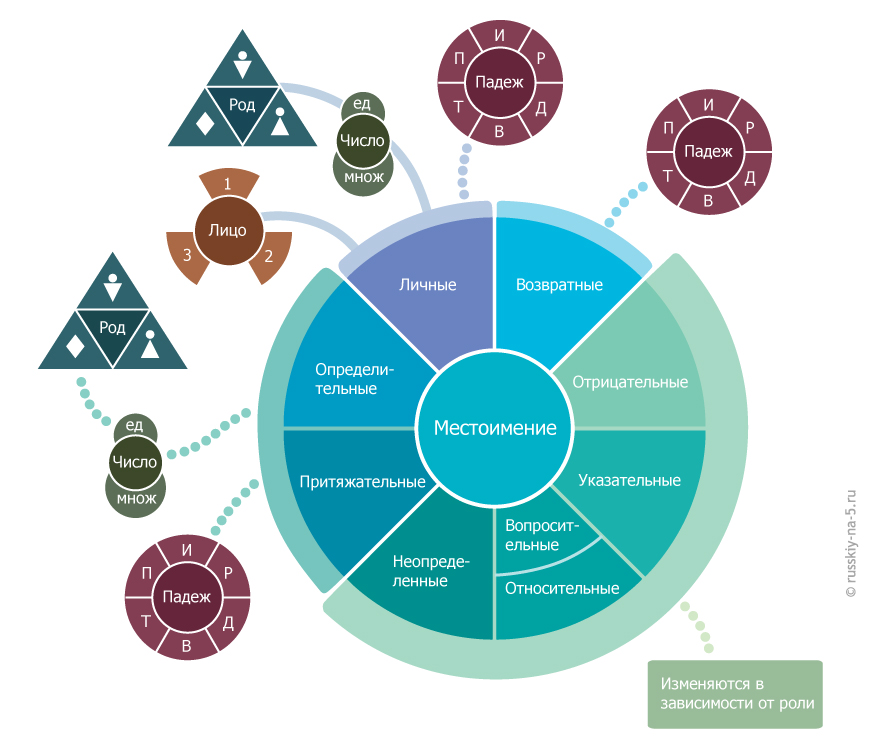 1. Найти начальную форму каждого из данных местоимений, определить его разряд.С ним, мимо нее, изо всех, под нами, ко мне, обо всех, со всякими, при каждом, об ином, без всякого, во всю, ко всему, каким-то, никому, о скольких, при некоторых, предо мной, изо всех сил, перед ним, со всем, со мной, ото всех, о себе, с нами, перед тобой, с ним, во всяком случае, перед кем, в них, от нее, в нем, с ними, во всех, со своей, за ним, на нас, на себя, от них, перед нами, во всем, к нам, перед собой, при тебе, на нем, во все, к тебе, под нами, с некоторых, в нескольких, под собой, про тебя, за мной, с тобой, надо мной, во всех, вокруг нас, возле нее, после него, к нам, против нас, во мне, с кем, со всеми, на тебя, обо всем, о чем, до нас, с кем, никаким, кое у кого, ни перед кем, впереди них, с каким-то, к себе, о чем, не по себе, о всяком, ни за кого, не к чему.2. Выписать из данных предложений местоимения, определить их начальную форму и записать.1) Никому из нас не хотелось их огорчать.2) Он ни с кем о вас не говорил.3) Кое-что для него мне удалось сделать.4) Он ни в чем мне не отказывал, во всем старался помочь.3. С местоимениями составить предложения.Нас, нам, нами, вас, вам, вами, их, им, них, его, ему, ей, ее, тебя, тобой, тебе, меня, мной, собой, тех.4. Придумать предложения с данными оборотами, определить разряд местоимений.Во все глаза; ни с того ни с сего; со всех ног; на свою голову; во весь опор; изо всех сил; во все лопатки; ни за что, ни про что; во все горло; на все руки.7) Петя понял, что во всем этом происшествии было нечто такое, о чем никому не надо говорить, никого не надо расспрашивать (В. Кат.).5. Спишите, заменив, где нужно, повторяющиеся местоимения существительными.И. С. Тургенев — замечательный русский писатель. Имя его известно во всем мире. Детство он провел в деревне. Он дружил с крепостными своей матери. Он хорошо знал жизнь крепостных крестьян. Он учился русскому языку у народа. В «Записках охотника» он с любовью показал умных, честных, благородных, добрых трудолюбивых крестьян и чудесную русскую природу